………………………………………………………………………… …… / …… / 20…. tarihinden itibaren tabloda  belirttiğim iznimden ………… gün izin kullanmak istiyorum. Bilgilerinizi ve gereğini arz ederim 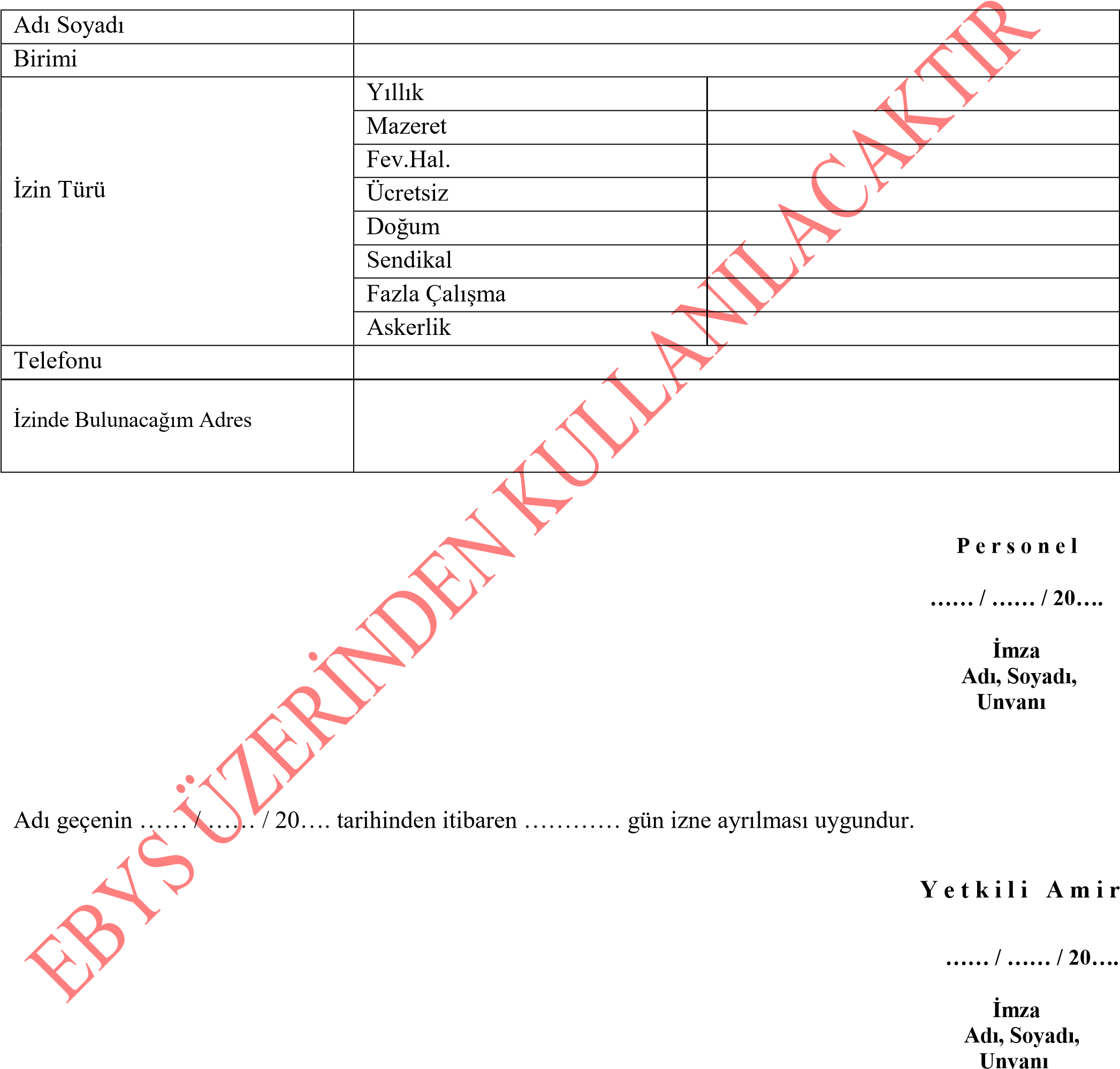 Not: Bu Form EBYS’de tanımlandığı şekilde kullanılacaktır. Islak imzalı olarak kullanılmayacaktır. 